Список принадлежностей будущего первоклассника:Школьная форма: деловой стиль одежды синего цвета.Сменная обувь, мешок для сменной обуви (подписать).Спортивный костюм для улицы, однотонная белая футболка и брюки, шорты, лосины для зала, спортивная обувь, мешок для спортивной формы. Лыжи, лыжные ботинки.Портфель.Пенал (мягкий).Простые карандаши (ТМ) – 2-3 штуки.Линейка 15 - 20 см.Ластик.Ручки шариковые с синей пастой 2-3 штуки.Карандаши цветные 6 - 8 штук (в пенал).Тетради в узкую линейку (косая) и клетку.Обложки для учебников и тетрадей.Папка для тетрадей. Точилка с коробочкой.Закладки.Краски акварельные.Гуашь.Папка для черчения с плотными листами (2 шт.).Палитра.Кисточки для рисования (№ 1,3,5).Стаканчик «непроливайка» для воды.Цветной и белый картон.Цветная бумага.Пластилин, стека, доска для пластилина или клеёнка (плотная).Тонированная бумага.Ножницы с тупыми концами.Клей-карандаш.Отдельные папки для уроков ИЗО, технологии.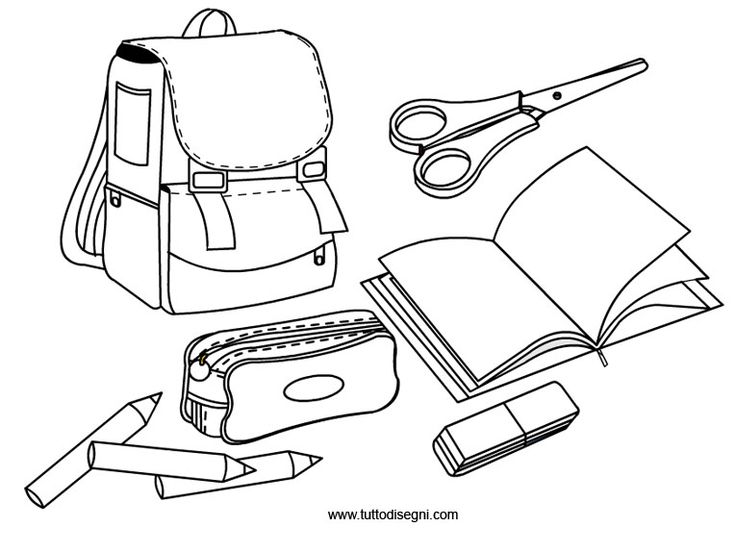 Касса букв и цифр.